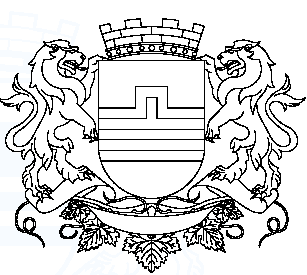 GLAVNI GRAD PODGORICANa osnovu člana 48a stav 2 alineja 7 Odluke o pravima iz socijalne i dječje zaštite („Službeni list CG - Opštinski propisi“, br. 49/19 i 47/21), nakon isteka roka od pet dana od dana objavljivanja Odluke o utvrđivanju rang liste za naknadu dijela troškova zakupnine broj 01-018/23-76/1 od 09.03.2023. godine, Komisija za naknadu dijela troškova zakupnine (u daljem tekstu: Komisija), donosi ODLUKUO UTVRĐIVANJU KONAČNE RANG LISTE ZA NAKNADU DIJELA TROŠKOVA ZAKUPNINE1. Utvrđuje se konačna rang lista za naknadu dijela troškova zakupnine po Javnom pozivu za naknadu dijela troškova zakupnine broj 01-018/23-50 od 11. januara 2023. godine (u daljem tekstu: Javni poziv).2. Konačna rang lista sastavni je dio ove odluke.3. Ova odluka objaviće se na internet stranici Glavnog grada: www.podgorica.me.ObrazloženjeGradonačelnik Glavnog grada obrazovao je Komisiju za naknadu dijela troškova zakupnine, rješenjem broj 01-018/23-76 od 11. januara 2023. godine. Poslovi Komisije određeni su članom 48a st. 2 i 3 Odluke o pravima iz socijalne i dječje zaštite. Komisija shodno članu 48a st. 2 i 3 Odluke o pravima iz socijalne i dječje zaštite, donosi odluku o objavljivanju javnog poziva za naknadu dijela troškova zakupnine; utvrđuje i objavljuje tekst javnog poziva; prima prijave po javnom pozivu; po potrebi traži bliža tumačenja od nadležnih organa u vezi sa podnesenom dokumentacijom; ispituje i utvrđuje tačnost navoda iz prijava po javnom pozivu; utvrđuje rang listu za naknadu dijela troškova zakupnine i objavljuje rang listu na internet stranici Glavnog grada; utvrđuje konačnu rang listu nakon isteka roka od pet dana od dana objavljivanja rang liste na internet stranici Glavnog grada; obavlja i druge poslove, u skladu sa ovom odlukom. Nakon što Komisija utvrdi konačnu rang listu, gradonačelnik Glavnog grada zaključuje ugovor o naknadi dijela troškova zakupnine kojim se uređuju prava i obaveze Glavnog grada i zakupca.Komisija je donijela Odluku o utvrđivanju rang liste za naknadu dijela troškova zakupnine broj 01-018/23-76/1 od 09.03.2023. godine. Lica koja su se prijavila na Javni poziv imala su pravo prigovora na Odluku u roku od pet dana od dana objavljivanja. Ukupno je 11 lica podnijelo prigovor, četiri prigovora su usvojena dok je sedam prigovora odbijeno jer podnosioci nijesu dostavili ugovor o zakupu sa ovjerenim potpisima (Nihad Avdić 01-018/23-50/10; Milica Vujičić 01-018/23-50/30; Bojana Kruščić 01-018/23-50/74; Sabina Krnić 01-018/23-50/85; Velimir Kontić 01-018/23-50/104; Marko Vuletić 01-018/23-50/155; Ljubinka Bojić 01-018/23-50/56).Imajući u vidu navedeno, Komisija je donijela gore navedenu odluku.Broj: 01-018/23-76/2Podgorica, 16.03.2023. godineKOMISIJA ZA NAKNADU DIJELA TROŠKOVA ZAKUPNINE